Ո Ր Ո Շ ՈՒ Մ23 հունիսի  2021 թվականի  N 757 - ԱԿԱՊԱՆ ՀԱՄԱՅՆՔԻ ՎԱՐՉԱԿԱՆ ՏԱՐԱԾՔՈՒՄ ԳՏՆՎՈՂ ՀԱՄԱՅՆՔԱՅԻՆ ՍԵՓԱԿԱՆՈՒԹՅՈՒՆ ՀԱՆԴԻՍԱՑՈՂ, ԿԱՊԱՆ ՀԱՄԱՅՆՔ, ՉԱՓՆԻ ԳՅՈՒՂ 1-ԻՆ ՓՈՂՈՑ,    1-ԻՆ ՆՐԲԱՆՑՔ  ԹԻՎ 73 ՀԱՍՑԵՈՒՄ ԳՏՆՎՈՂ ԱՐԴՅՈՒՆԱԲԵՐՈՒԹՅԱՆ, ԸՆԴԵՐՔՕԳՏԱԳՈՐԾՄԱՆ ԵՎ ԱՅԼ ԱՐՏԱԴՐԱԿԱՆ ՆՇԱՆԱԿՈՒԹՅԱՆ ՕԲՅԵԿՏՆԵՐԻ 1.2738 ՀԱ ՀՈՂԱՄԱՍԸ ԿԱՌՈՒՑԱՊԱՏՄԱՆ ԻՐԱՎՈՒՆՔՈՎ «ԶԱՆԳԵԶՈՒՐԻ ՊՂՆՁԱՄՈԼԻԲԴԵՆԱՅԻՆ ԿՈՄԲԻՆԱՏ» ՓԲ ԸՆԿԵՐՈՒԹՅԱՆԸ ՏՐԱՄԱԴՐԵԼՈՒ ՄԱՍԻՆ        Ղեկավարվելով «Տեղական ինքնակառավարման մասին» Հայաստանի Հանրապետության օրենքի 35-րդ հոդվածի 1-ին մասի 24-րդ կետով, 43-րդ հոդվածի 1-ին մասի 3-րդ կետով, Հայաստանի Հանրապետության հողային օրենսգրքի 481-րդ, 60-րդ հոդվածներով և 76-րդ հոդվածի 2-րդ  և 5-րդ կետերով, համաձայն  Հայաստանի Հանրապետության կառավարության 2001 թվականի  ապրիլի 12-ի թիվ 286 որոշմամբ հաստատված կարգի 44-րդ կետի ը) ենթակետի, ՀՀ կառավարության 21.05.2015թ. թիվ    791-Ն որոշման, հիմք ընդունելով Կապան համայնքի ավագանու 2021 թվականի հունիսի         03-ի թիվ 63-Ա որոշումը,        ո ր ո շ ու մ ե մ 1. Կապան համայնքի վարչական տարածքում գտնվող, համայնքային սեփականություն հանդիսացող, Կապան համայնք, գյուղ Չափնի 1-ին փողոց, 1-ին նրբանցք թիվ 73 հասցեում գտնվող արդյունաբերության, ընդերքօգտագործման և այլ արտադրական նշանակության օբյեկտների հողերի կատեգորիայի «արդյունաբերական օբյեկտների հողեր» գործառնական նշանակության 1.2738 հա /ծածկագրեր 09-079-0944-0005, 09-079-0955-0002, 09-079-0206-0001/ հողամասը մինչև 2041 թվականի մայիսի 30-ը ժամկետով, կառուցապատման իրավունքով, առանց մրցույթի տրամադրել «Զանգեզուրի պղնձամոլիբդենային կոմբինատ» ՓԲ ընկերությանը՝ արտադրական գործունեության կազմակերպման համար /արտադրական պոչանքների պոչամբար/: 2. «Զանգեզուրի պղնձամոլիբդենային կոմբինատ» ՓԲ ընկերությանը հետ կնքել հողամասի կառուցապատման իրավունքի պայմանագիր` 1.2738 հա հողամասը 1 316 715 (մեկ միլիոն երեք հարյուր տասնվեց հազար յոթ հարյուր տասնհինգ) դրամ տարեկան վճարով՝ ապահովելով գույքային իրավունքների պետական գրանցումը:ՀԱՄԱՅՆՔԻ ՂԵԿԱՎԱՐ                                    ԳԵՎՈՐԳ  ՓԱՐՍՅԱՆ 2021 թ հունիսի 23
  ք. Կապան
ՀԱՅԱՍՏԱՆԻ ՀԱՆՐԱՊԵՏՈՒԹՅԱՆ ԿԱՊԱՆ ՀԱՄԱՅՆՔԻ ՂԵԿԱՎԱՐ
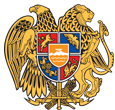 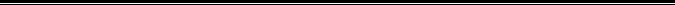 Հայաստանի Հանրապետության Սյունիքի մարզի Կապան համայնք 
ՀՀ, Սյունիքի մարզ, ք. Կապան, +374-285-42036, 060521818, kapan.syuniq@mta.gov.am